S.C. Fortuna Oberschefflenz e.V.  74850 OberschefflenzSportfest  des  SC  FORTUNA  OBERSCHEFFLENZ  vom  07.06.2013 - 09.06.2013GERÜMPELTURNIER  am  08.  Juni  2013Liebe Sportkameraden,der SC Fortuna Oberschefflenz veranstaltet im Rahmen des diesjährigen Sportfestes ein Gerümpelturnier für Freizeitmannschaften auf dem Sportplatz in Oberschefflenz.Bei der Anmeldung sind keiner Mannschaft Grenzen gesetzt, egal ob aktive Spieler in der 1. Mannschaft, Jugendkicker oder Hobbyfußballer, jeder ist bei diesem Gerümpelturnier herzlich willkommen!Gespielt wird auf Kleinfeld.  Dem Gewinner und den vorderen Platzierungen winken lukrative Geldpreise.Im Anschluss erwartet Euch mit der Partyband XTREME eine unvergessliche Aftershowparty!Weitere Informationen, wie genauer Beginn und Spielplan, sind nach der Anmeldung erhältlich.Für alle teilnehmenden Mannschaften wird eine Startgebühr in Höhe von 25 € erhoben, welche aber wieder als Geldpreis für die vorderen Platzierungen ausgespielt wird.Da die Teilnehmerzahl begrenzt ist entscheidet das Eingangsdatum der Anmeldung.Die Fußballspiele werden wir entsprechend den BFV Richtlinien durchführen. Wir bitten um Beachtung!Gespielt wird mit 5 Feldspielern und einem Torwart.Die genauen Spielpläne werden ca. 2 Wochen vor dem Turnier entsprechend ausgehändigt.Ich bitte um Rückmeldung bis spätestens 15.05.2013Wir würden uns freuen, Euch bei unserem Gerümpelturnier begrüßen zu können.Mit sportlichen Grüßen,Reinhold KnielTurnierkoordinatorSC Fortuna Oberschefflenz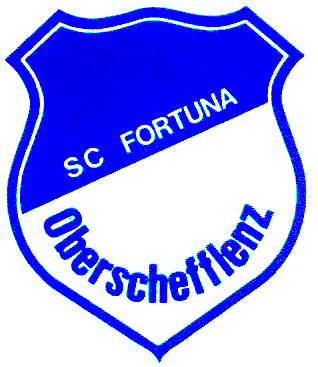 S.C. Fortuna Oberschefflenz e.V.